 ADS: MAJOR CHANGES TEMPLATEChanges in leadership: Program director changesAssociate program director changesChanges in faculty (added/left): Faculty who have left the programFaculty who have joined the programNOTE: Faculty roster needs to align with the changesChanges in program designAdded rotationsRemoved rotationsAdded participating sitesDeleted participating sitesNew curriculumACGME Survey Issues from 2021 and action plans: Items below 85% or sections below 4.0NOTE: Check with your GME office for percentage/sectionHow you are addressing AFIsAction plansProgressData2021: COVID-19 Adjustments that aren't covered in the COVID-19 section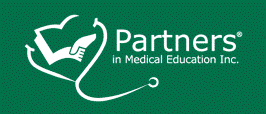 Partners in Medical Education, Inc. 2021.